_____________                                                                                                       _____________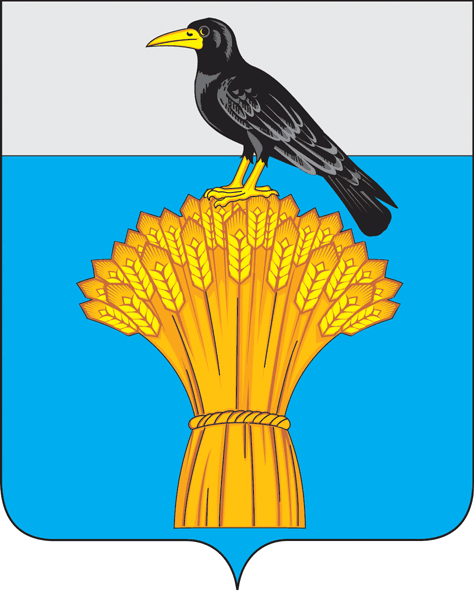                                                                   с. ГрачевкаО внесении изменений в постановление администрациимуниципального образования Грачевский районОренбургской области от 08.10.2020 № 1147-п        В соответствии со   статьей  9  Федерального   закона   от 21.07.2005 № 115-ФЗ «О концессионных соглашениях»,  Федеральным законом от 06.10.2003 № 131-ФЗ «Об общих принципах организации местного самоуправления в Российской Федерации», руководствуясь Уставом  муниципального образования Грачевский   район Оренбургской  области, п о с т а н о в л я ю: 1. В приложение № 2 к постановлению администрции муниципального образования Грачевский район Оренбургской области от   08.10.2020   № 1147-п «Об утверждении регламента осуществления Концедентом контроля за соблюдением Концессионером условий концессионного соглашения» внести следующие изменения:1.1.   Раздел III «Процедуры, осуществляемые в рамках проведения контроля за соблюдением Концессионером условий концессионного соглашения, сроки их осуществления и должностные лица, ответственные за их реализацию» изложить в новой редакции:«3.1. Концессионер в срок, не позднее чем за три рабочих дня до начала производства работ по исполнению мероприятий по реконструкции (модернизации) объектов концессионного соглашения, по поддержанию объектов концессионного соглашения в исправном состоянии, по проведению их текущего и капитального ремонта (далее – мероприятия) уведомляет об этом Концедента.      3.2. В целях осуществления контроля за расчетами между Концедентом и концессионером в рамках реализации концессионного соглашения Концессионер, направляет главному распорядителю бюджетных средств заявку на предоставление бюджетных инвестиций по форме согласно приложению № 3 с приложением следующих документов:        - пояснительная записка Концессионера, содержащая общие сведения о затратах Концессионера на расходы на создание и (или) реконструкцию объекта концессионного соглашения, капитальный ремонт и использование (эксплуатацию) имущества, переданного по концессионному соглашению в период, за который представляется заявка на выплату бюджетных инвестиций;- утвержденный и согласованный с Концедентом план мероприятий на текущий финансовый год;- утвержденные и согласованные с Концедентом локально-сметные расчеты по проведению основных мероприятий, согласно плану мероприятий на текущий финансовый год;- копии актов освидетельствования оборудования, подлежащего замене в рамках реализации концессионного соглашения;- первичные учетные документы (договоры на поставку товара, работ, услуг, счета на оплату).-пакет документов с заявкой должен быть пронумерован, прошнурован и заверен печатью Концессионера. 3.2.1. В течении пяти рабочих дней с даты регистрации заявки Концедентом  проводится согласования с :-  отделом по управлению муниципальным имуществом - для проверки соблюдения Концессионером всех условий концессионного соглашения;-  отделом архитектуры и капитального строительства - для проверки соблюдения технических условий в соответствии с концессионном соглашением;-  отделом организационно-правовой и кадровой работы - для проверки соблюдения норм законодательства Российской Федерации.3.2.2. Подписанный всеми ответственными должностными лицами лист согласования, заявка и пакет документов направляется главе района для ознакомления и подписания.После чего пакет документов направляется в финансовый отдел администрации для осуществления предоставления Концессионеру бюджетных инвестиций.        3.3. В целях осуществления Концедентом контроля за соблюдением Концессионером условий концессионного соглашения, Концессионер в срок до 1 числа месяца, следующего за отчетным кварталом, письменно уведомляет Концедента о выполнении в отчетном периоде мероприятий по форме согласно приложению № 1 к настоящему Регламенту с приложением надлежащим образом заверенных копий документов:- акты выполненных работ;           - копия договора (поставки/ подряда);          - копия актов о приемке выполненных работ КС – 2;	- копия справки о стоимости выполненных работ и затрат КС – 3;- копия акта технического обследования оборудования;	- копия договора на проведение экспертизы сметной стоимости (при наличии);	- копия положительного заключения экспертизы о достоверной сметной стоимости (при наличии);	-копия УПД, счет-фактуры;	- копия акта приема-передачи демонтированного оборудования;	- копия паспортов, сертификатов на оборудование и материалы;	- копии актов освидетельствования скрытых работ;	- оборотно-сальдовые ведомости по счетам:04 «Нематериальные активы»;06 «Вложение во внеоборотные активы;60 «Расчеты с поставщиками и подрядчиками;	- анализ счетов:04 «Нематериальные активы»06 «Вложение во внеоборотные активы;60 «Расчеты с поставщиками и подрядчиками;	- акты о приеме-сдаче отремонтированных, реконструированных, модернизированных объектов основных средств;	- копии бухгалтерской отчетности (ежеквартально);	- справка об исполнении плательщиком обязанности по уплате налогов, сборов, страховых взносов на дату подачи заявки;	- фотоотчет, подтверждающий выполнение работ ( не менее 3 фото);	Весь пакет документов должен быть пронумерован, прошит и заверен печатью концессионера.        3.3.1. В течении семи рабочих дней с даты письменного уведомления Концедента об исполнении мероприятия (далее - уведомление), ответственные за осуществление контрольного мероприятия, специалисты осуществляют проверку представленных концессионером документов.       3.3.2. Секретарь комиссии по осуществлению контроля за соблюдением Концессионером условий концессионного соглашения обеспечивает созыв комиссии и организует ее работу с привлечением руководителей и профильных специалистов Концессионера, иных специалистов сторонних организаций (в случае, если требуются специальные знания в соответствующем вопросе).       3.3.3. Концедент обязан предоставить Концессионеру возможность присутствия его представителей при проведении любой проверки, путем направления Концессионеру  уведомления (содержащего информацию о времени, месте, сроках проведения проверки, а также лицах, осуществляющих проверку), не позднее, чем за 30 календарных дней до начала проверки.     3.3. 4. Заседание   комиссии   осуществляется   не   позднее   двенадцати рабочих дней с даты регистрации уведомления Концессионера. Комиссией  администрации муниципального образования Грачевский район осуществляют выезд на соответствующий объект концессионного соглашения, при этом выездное обследование объекта концессионного соглашения проводится комиссией до начала заседания комиссии и принятия решения о результатах контроля.        3.3.5. В ходе работы комиссии секретарь осуществляет ведение протокола заседания комиссии.        3.3.6. Во время заседания члены комиссии проводят сверку перечня мероприятий, предусмотренных концессионным соглашением, инвестиционной программой Концессионера, с мероприятиями, о выполнении которых Концессионер отчитался по видам, объемам, срокам исполнения, размеру инвестиций.         3.3.7. Протокол комиссии составляется в двух экземплярах и подписывается членами комиссии и Концессионером.         1.2. Приложение № 1 к регламенту по контролю за соблюдением Концессионером условий концессионных соглашений изложить в новой редакции согласно приложению №1.          1.3. Приложение № 2 к регламенту по контролю за соблюдением Концессионером условий концессионного соглашения изложить в новой редакции согласно приложению № 2.	1.4. Дополнить регламент по контролю за соблюдением Концессионером условий концессионного соглашения приложением № 3 согласно приложению № 3.          2. Контроль за исполнением настоящего постановления возложить на заместителя главы администрации по оперативным вопросам.          3. Постановление вступает в силу со дня его подписания и подлежит размещению на официальном информационном сайте администрации муниципального образования Грачевский район и на сайте www.право-грачевка.рф.Глава района                                                                                 Д.В. ФилатовРазослано: Бахаревой О.А., отделу по управлению муниципальным имуществом, финансовому отделу, Трифоновой Е.В., Счетной палате, Джалиеву М.Н., Михайловских О.В., Палухиной Е.А., главам поселений, Зайцеву А.В.                                                                                    Приложение № 1                                                                                                к  постановлению     администрации района от _______№________                                     Примерная форма за соблюдениемконцессионером условий концессионногосоглашения ФИРМЕННЫЙ БЛАНК КОНЦЕССИОНЕРАГлаве муниципальногообразования Грачевский районОренбургской области________________________                                                                                                         (Ф.И.О.)Уведомляем Вас об исполнении в  _____квартале______года  следующих мероприятий,   предусмотренных   концессионным   соглашением   № 1   от   10.01.2020  г. а)  по   реконструкции  и  (или)  модернизации объектов концессионного соглашения:      -                                                                                                                       ;-                                                                                                                       ;б) по поддержанию объектов концессионного соглашения в исправном состоянии: -                                                                                                                       ; -                                                                                                                       ; в)   по   проведению   текущего   и   капитального   ремонта   объектов концессионного соглашения:-                                                                                                                       . Приложения: 1. Заверенные копии на _________ листах
Директор                         _____________              (Фамилия, инициалы)                                                М.П.«____» ____________ 20___ г.                                                                                              Приложение № 2                                                                                     к постановлению                                                                                                                                 администрации района                                                                                    от_________№______АКТО РЕЗУЛЬТАТАХ КОНТРОЛЯс. Грачевка                                                                        «___» _________ 20__ г.Руководствуясь ст. 9 Федерального закона от 21.07.2005 года № 115-ФЗ «О концессионных соглашениях», проведена проверка использования муниципального имущества и исполнения _______________________условий концессионного соглашения № __ от _____20____ г.Проверяемый период: Цель: контроль за соблюдением  _________________ условий концессионного соглашения, осуществлению деятельности, предусмотренной концессионным соглашением, использованию (эксплуатации) объектов концессионного соглашения в соответствии с целями, установленными концессионным соглашением, проверка наличия и сохранности муниципального имущества.Администрацией муниципального образования Грачевский район Оренбургской области контроль за соблюдением _________________ условий концессионного соглашения осуществлен путем проверки исполнения обязательств по:Выполнению работ по реконструкции (модернизации) и эксплуатации в целях поддержания объекта соглашения в исправном состоянии.Достижению плановых значений показателей качества, надежности, энергоэффективности в сфере теплоснабженияВыполнению инвестиций в реконструкцию (модернизацию) муниципального имущества осуществляемые Концессионером в соответствии с Заданием и основными мероприятиями в объемах и сроках, соглашением.В ходе проверки___________________ предоставлены документы, подтверждающие выполнение всех вышеуказанных мероприятий, предусмотренных концессионным соглашением.Заключение:1.Муниципальное имущество в наличии, используется (эксплуатируется) в соответствии с целями, установленными концессионным соглашением, фактов передачи муниципального имущества в пользование третьим лицам без согласия собственника, а также иных фактов, свидетельствующих о нарушении Концессионером условий концессионного соглашения не установлено.Права владения и пользования Концессионера________________ недвижимым имуществом, входящим в состав объекта концессионного соглашения, зарегистрированы в качестве обременения права собственности Концедента.____________________ достигнуты плановые показатели качества, надежности, энергоэффективности в сфере теплоснабжения, указанные  в приложении № 4 к концессионному соглашению № ___ от ____20__ г., планируемые к достижению в процессе выполнения______________ условий концессионного соглашения за период.Достигнутые___________________ плановые показатели качества, надежности, энергоэффективности в сфере теплоснабжения приведены в приложении № 1 к настоящему акту, которое является его неотъемлемой частью.В рамках исполнения   обязательств   по концессионному соглашению №___ от _____20___ г. Концессионером  за период деятельности осуществлены инвестиции в муниципальное имущество:- осуществление текущего ремонта объекта соглашения на общую сумму: _________ руб.Инвестиции в реконструкцию (модернизацию) муниципального имущества осуществляются Концессионером в соответствии с Заданием и основными мероприятиями в объемах и сроках, предусмотренных концессионным соглашением.Предприятию необходимо:  _____________________________________________________________________________________________________________________________________________________________________________________________________________________________________________________________________________________________________________________________________________________________________Председатель комиссии                                                        Заместитель председателя                                                Секретарь                                                                        Члены комиссии                                                                                        С Актом о результатах контроля ознакомлен, копию Акта со всеми приложениями получил.Концессионер:                                                                                 _____________Приложение:                                                                                                                   Приложение № 3                                                                               к постановлению                                                                                                                                администрации района                                                                                                               от__________№_________ЗАЯВКАна выплату платы концедента за	20	г.по концессионному соглашению от _________ №	               на предоставление бюджетных инвестиций за ____20___г.               по концессионному соглашению от _______№________                                    (наименование концессионера)в соответствии с заключенным концессионным соглашением  от ___№______и постановлением администрации муниципального образования Грачевский район Оренбургской области от 08.10.2020 № 1147-п «Об утверждении регламента осуществления концедентом контроля за соблюдением концессионером условий концессионного соглашения».       Настоящей заявкой выражаю согласие Концессионера на осуществление главным распорядителем бюджетных средств, предоставившим осуществления выплаты бюджетных инвестиций, и органами муниципального финансового контроля муниципальное образование Грачевский район Оренбургской области соблюдения Концессионером условий, целей по концессионному соглашению от_________ №	_______Приложение:Руководитель                                                                                               _______________                                                            м.п. АДМИНИСТРАЦИЯ МУНИЦИПАЛЬНОГО ОБРАЗОВАНИЯ ГРАЧЕВСКИЙ РАЙОН ОРЕНБУРГСКОЙ ОБЛАСТИП О С Т А Н О В Л Е Н И Е